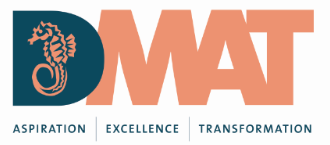 Durrington High SchoolTeacher of EnglishJOB DESCRIPTION What is the purpose of the role?To ensure outstanding outcomes for all students Be responsible for safeguarding and prioritising the welfare of childrenWhat do you have to achieve?Ensure that students are active participants in their learning and achieve outstanding outcomesMake a positive contribution to student well-being, school life, enrichment activities, subject and company teamsMaintain all professional standards to an on-going high standardBe committed to your own professional developmentWhat are the role particulars?DMAT M1 – UPR. To be paid other then at M1/NQT you will need to provide evidence that meets our criteria.Accountable to the Directors of English and the HeadteacherThe Headteacher may, from time to time, ask the post-holder to perform additional reasonable activities and responsibilities appropriate for someone at this level.Activities – what do you have you have to do? Maintain all professional standards for teachers; uphold and implement all school policies (see teacher standards )Contribute to the teaching of broad, balanced and stimulating curriculum across our full age and ability range, assessing, recording, reporting and applying intervention strategies as appropriate. This will involve regular contact with parents/carersTake an active part in curriculum and enrichment development in the department and the schoolBe a committed Form Tutor, building a positive relationship with tutees and parentsTake an appropriate share in the developmental and routine administrative work of the departmentBenefit from, and respond to, a supportive staff development policy whether or not you are a Newly Qualified Teacher Ensure there is safe, stimulating and effective learning environment with good, quality displays and that all equipment is maintained in sound working order  Person SpecificationAttributesEssentialDesirableHow identifiedPhysical and sensoryAbility to work under pressure and manage time effectivelyDemonstrate robustness and resilienceEvidence will be taken from your application, interview and referencesQualificationsQualified teacher statusEnglish degreeEvidence of further professional developmentEvidence will be taken from your application, interview and referencesExperienceSuccessful teaching experience (or teaching practice in the case of a newly qualified applicant)If not an NQT you will have evidence of adding value and student outcomes will be recorded as good or betterTrainingWilling to be responsible for your own professional development and to disseminate best practice to colleaguesEvidence of further professional developmentEvidence will be taken from your application, interview and referencesSpecialist knowledgeInspiring teacher who is able to or has the potential to ‘make a difference’Up to date knowledge in subject area including examination informationEvidence will be taken from your application, interview and referencesLeadership skillsn/a for this roleSkills and qualitiesProven willingness and capacity for hard work. A personality to merit the respect of students and to encourage their activeinvolvement in the learning process, in and out of lessons.A good communicator being able to build successful relationships with all groups of students and staff.Competent in the use of ICT.Highly motivated, clear thinking and principled.Committed to equality of opportunity.InterviewLessonTasksReferences